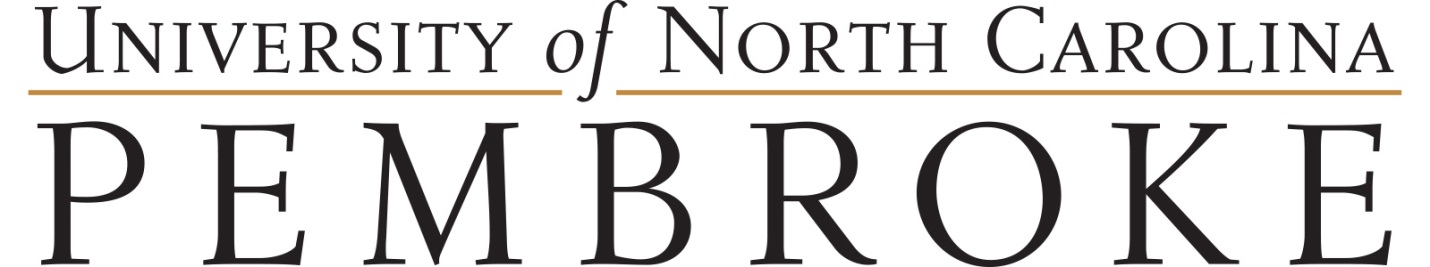 Assistant/Associate Professor of School AdministrationThe University of North Carolina at Pembroke School of Education seeks a qualified candidate for a tenure-track faculty position in School Administration at the Assistant/Associate Professor level, beginning August, 2018. The successful candidate will teach graduate level educational leadership courses in the Department of Educational Leadership and Counseling. Classes are held in the evenings and offered in hybrid, and online formats. Additional responsibilities include student advisement and mentoring, serving on program, department, and university committees, service to the community, and scholarly activity. The Department houses three graduate-level program: School Administration, Professional School Counseling, and Clinical Mental Health Counseling. The Department includes an active, dynamic faculty and serves a diverse student population. Rank at either assistant or associate professor is dependent upon the qualifications and achievements of the candidate, but no higher than the rank currently held at another university. Appointment at the rank of Assistant Professor is preferred. This is a tenure-track position with the primary purpose of teaching master-level school administration/educational leadership courses, as well as engaging in service and scholarship aligned with the profession and mission of the School of Education.An earned doctorate in Educational Leadership/School Administration; licensure in the state of North Carolina as a Professional Educator (School Administration-Principal and School Superintendent); school executive leadership and/or administrative experience, evidence of and experience with graduate-level teaching. Record of or strong potential for scholarship/research focused on educational leadership/school administration and service to public schools.  Prior teaching experience in higher education and strong research interest in school administration/educational leadershipPlease note: Applicants should apply online at https://jobs.uncp.edu and provide a cover letter, curriculum vitae, and three letters of reference. This position is subject to the successful completion of an employment background check. An employment background check includes a criminal background check, employment verification, reference checks, license verification (if applicable) and credit history check (if applicable). In compliance with federal law, all persons hired will be required to verify identity and eligibility to work in the United States and to complete the required employment eligibility verification form upon hire. New employees are paid only by direct deposit to the financial institution of their choice. Candidates claiming Veterans Preference must attach a copy of their DD-214 as a part of the online application process. Per the requirements of the Clery Act of 1998, the Campus Security Report can be found at: 
http://www.uncp.edu/about-uncp/administration/departments/title-ix-clery-compliance/annual-security-reports UNC Pembroke is an Equal Opportunity Employer. The University prohibits discrimination against qualified individuals based on their status as protected veterans or individuals with disabilities, and prohibits discrimination against all individuals based on their age, race, color, genetic information, religion, sex, sexual orientation, gender identity or national origin. UNC Pembroke is a VEVRAA Federal Contractor and seeks priority referrals of protected veterans for our openings. Applicants needing assistance with or who have questions about the application process are asked to contact Joanne McMillan, HR Consultant for Employment at (910) 521-6279 or joanneb.mcmillan@uncp.edu 